РАССМОТРЕНОна заседании педагогического совета протокол от «30» августа 2017г. №10УТВЕРЖДЕНОприказом директора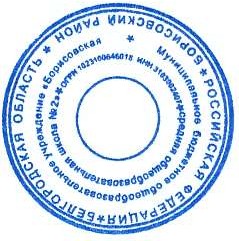 МБОУ «Стригуновская СОШ» приказ от «30» августа 2021г. №68/19ПОЛОЖЕНИЕОБ ОРГАНИЗАЦИИ ДОСТУПНОСТИ ПРЕДОСТАВЛЯЕМЫХ УСЛУГ ПО СОПРОВОЖДЕНИЮ ДЕТЕЙ-ИНВАЛИДОВ,ОБУЧАЮЩИХСЯ С ОВЗ В МУНИЦИПАЛЬНОМ БЮДЖЕТНОМ ОБЩЕОБРАЗОВАТЕЛЬНОМ УЧРЕЖДЕНИИ«СТРИГУНОВСКАЯ СРЕДНЯЯ ОБЩЕОБРАЗОВАТЕЛЬНАЯ ШКОЛА»Цели и задачи положения об обеспечении условий доступности для инвалидов и иных маломобильныхграждан объектов и предоставляемыхуслуг, а также оказания им при этом необходимой помощиНастоящее положение об организации доступности предоставляемых услуг по сопровождению детей-инвалидов, обучающихся с ОВЗ в муниципальном бюджетном общеобразовательном учреждении «Стригуновская средняя общеобразовательная школа» (далее – Положение) определяет ключевые принципы и требования, направленные на защиту прав детей-инвалидов, обучающихся с ОВЗ при посещении ими муниципального автономного общеобразовательного учреждения «Стригуновская средняя общеобразовательная школа» (далее – Организация) и при получении услуг, на предотвращение дискриминации по признаку инвалидности и соблюдение норм законодательства в сфере социальной защиты детей-инвалидов, обучающихся с ОВЗ коллективом Организации (далее – Сотрудники).Положение разработано в соответствии с положениями Федерального закона от 24 ноября 1995 года №181-ФЗ «О социальной защите инвалидов в Российской Федерации» с изменениями, внесенными Федеральным законом от 01 декабря 2014 года №419-ФЗ «О внесении изменений в отдельные законодательные акты Российской Федерации по вопросам социальной защиты инвалидов в связи с ратификацией Конвенции о правах инвалидов» (далее – Федеральный закон), приказом Министерства труда и социальной защиты Российской Федерации от 30.07.2015 №527н «Об утверждении Порядка обеспечения условий доступности для инвалидов объектов и предоставляемых услуг в сфере труда, занятости и социальной защиты населения, а также оказания им при этом необходимой помощи» (далее – Порядок), иными нормативными правовыми актами.Цель Положения Организации – обеспечение всем гражданам – получателям услуг в Организации, в том числе детям-инвалидам, обучающимся с ОВЗ, равные возможности для реализации своих прав и свобод, в том числе равное право на получение образовательных услуг, предоставляемыхОрганизацией без какой-либо дискриминации по признаку инвалидности при пользовании услугами Организации.Задачи Положения Организации:а) обеспечение разработки и реализации комплекса мер по обеспечению условий доступности для детей-инвалидов, обучающихся с ОВЗ объектов и предоставляемых услуг, а также оказания им при этом необходимой помощи Сотрудниками Организации;б) закрепление и разъяснение Сотрудникам Организации основных требований доступности объектов и услуг, установленных законодательством Российской Федерации, включая ответственность и санкции, которые могут применяться к Организации и Сотрудникам в связи с несоблюдением указанных требований или уклонением от их исполнения;в) формирование у Сотрудников единообразного понимания Положения Организации о необходимости обеспечения условий доступности для детей- инвалидов, обучающихся с ОВЗ объектов и предоставляемых услуг, а также оказания им при этом необходимой помощи;г) закрепление обязанностей Сотрудников знать и соблюдать принципы и требования настоящего Положения, ключевые нормы законодательства, а также меры и конкретные действия по обеспечению условий доступности для детей- инвалидов, обучающихся с ОВЗ объектов и предоставляемых услуг;д) формирование толерантного сознания Сотрудников, независимо от занимаемой должности, по отношению к инвалидности и детям-инвалидам, обучающимся с ОВЗ.Меры по обеспечению условий доступности для детей-инвалидов, обучающихся с ОВЗ объектов и предоставляемых услуг, принимаемые в Организации, включают:а) определение должностных лиц Организации, ответственных за обеспечение условий доступности для детей-инвалидов, обучающихся с ОВЗ объектов и предоставляемых услуг, а также оказание им при этом необходимой помощи;б) обучение и инструктирование Сотрудников по вопросам, связанным с обеспечением доступности для детей-инвалидов, обучающихся с ОВЗ объектов и услуг с учетом имеющихся у них стойких расстройств функций организма и ограничений жизнедеятельности;в) создание детям-инвалидам, обучающимся с ОВЗ условий доступности объектов в соответствии с требованиями, установленными законодательными и иными нормативными правовыми актами;г) создание детям-инвалидам, обучающимся с ОВЗ условий доступности услуг в соответствии с требованиями, установленными законодательными и иными нормативными правовыми актами;д) отражение на официальном сайте Организации информации по обеспечению условий доступности для детей-инвалидов, обучающихся с ОВЗ объектов Организации и предоставляемых услуг с дублированием информации в формате, доступном для детей-инвалидов по зрению.Используемые в Положении понятия и определенияИнвалид – лицо, которое имеет нарушение здоровья со стойким расстройством функций организма, обусловленное заболеваниями, последствиями травм или дефектами, приводящее к ограничению жизнедеятельности и вызывающее необходимость его социальной защиты (статья 1 Федерального закона).Инвалидность – это эволюционирующее понятие; инвалидность является результатом взаимодействия между имеющими нарушения здоровья людьми и средовыми барьерами (физическими, информационными, отношенческими), которые мешают их полному и эффективному участию в жизни общества наравне с другими (Конвенция о правах инвалидов, Преамбула).Дискриминация по признаку инвалидности – любое различие, исключение или ограничение по причине инвалидности, целью либо результатом которых является умаление или отрицание признания, реализации или осуществления наравне с другими всех гарантированных в Российской Федерации прав и свобод человека и гражданина в политической, экономической, социальной, культурной, гражданской или любой иной области (статья 5 Федерального закона).Основные принципы деятельности Организации, направленной на обеспечение условий доступностидля детей-инвалидов, обучающихся с ОВЗ объектов и предоставляемых услуг, а такжеоказание им при этом необходимой помощи3.1. Деятельность Организации, направленная на обеспечение условий доступности для детей-инвалидов, обучающихся с ОВЗ объектов и предоставляемых услуг, а также оказание им при этом необходимой помощи в Организации осуществляется на основе следующих основных принципов:а) уважение достоинства человека, его личной самостоятельности, включая свободу делать свой собственный выбор, и независимости;б) недискриминация;в) полное и эффективное вовлечение и включение в общество;г) уважение особенностей детей-инвалидов, обучающихся с ОВЗ и их принятие в качестве компонента людского многообразия и части человечества;д) равенство возможностей; е) доступность;ж) уважение развивающихся способностей детей-инвалидов, обучающихся с ОВЗ и уважение права детей-инвалидов, обучающихся с ОВЗ сохранять свою индивидуальность.Область применения Положения и круг лиц, попадающих под ее действиеВсе Сотрудники Организации должны руководствоваться настоящим Положением и соблюдать его принципы и требования.Принципы и требования настоящего Положения распространяются на Сотрудников Организации, а также на иных лиц, в тех случаях, когдасоответствующие обязанности закреплены в договорах с ними, в их внутренних документах, либо прямо вытекают из Федерального закона.Управление деятельностью Организации, направленной на обеспечение условий доступностидля детей-инвалидов, обучающихся с ОВЗ объектов и предоставляемых услуг, а также оказание импри этом необходимой помощиЭффективное управление деятельностью Организации, направленной на обеспечение условий доступности для детей-инвалидов, обучающихся с ОВЗ объектов и предоставляемых услуг, а также оказание им при этом необходимой помощи достигается за счет продуктивного и оперативного взаимодействия директора Организации, заместителя директора и Сотрудников Организации.Директор Организации определяет ключевые направления Положения, утверждает Положение, рассматривает и утверждает необходимые изменения и дополнения, организует общий контроль за его реализацией.Заместитель директора Организации отвечает за практическое применение всех мер, направленных на обеспечение принципов и требований Положения, осуществляет контроль за реализацией Положения в Организации.Сотрудники Организации осуществляют меры по реализации Положения в соответствии с должностными инструкциями.Основное содержание Положения Организации доводится до сведения всех Сотрудников Организации и используется при инструктаже и обучении коллектива по вопросам организации доступности объектов и услуг, а также оказания при этом помощи детям-инвалидам, обучающимся с ОВЗ.Условия доступности объектов Организации в соответствии с установленными требованиямиВозможность беспрепятственного входа в объекты и выхода из них.Возможность самостоятельного передвижения по территории объекта в целях доступа к месту предоставления услуги, при необходимости, с помощью Сотрудников Организации, предоставляющих услуги, с использованием ими вспомогательных технологий, в том числе сменного кресла-коляски.Возможность посадки в транспортное средство и высадки из него перед входом на объект, при необходимости, с помощью Сотрудников Организации, в том числе с использованием кресла-коляски.Сопровождение детей-инвалидов, обучающихся с ОВЗ, имеющих стойкие нарушения функций зрения и самостоятельного передвижения по территории объекта.Содействие детям-инвалидам, обучающимся с ОВЗ при входе в объект и выходе из него, информирование детей-инвалидов, обучающихся с ОВЗ о доступных маршрутах общественного транспорта.Надлежащее размещение носителей информации, необходимой для обеспечения беспрепятственного доступа детей-инвалидов, обучающихся с ОВЗ к объектам и услугам, с учетом ограничений их жизнедеятельности.Условия доступности услуг Организации в соответствии с установленными требованиямиОказание Сотрудниками Организации детям-инвалидам, обучающимся с ОВЗ помощи, необходимой для получения в доступной для них форме информации о правилах предоставления услуг, об оформлении необходимых для получения услуг документов, о совершении других необходимых для получения услуг действий.Предоставление детям-инвалидам, обучающимся с ОВЗ по слуху, при необходимости, услуг с использованием русского жестового языка, включая обеспечение допуска на объект сурдопереводчика, тифлосурдопереводчика.Оказание Сотрудниками Организации, предоставляющими услуги, иной необходимой детям-инвалидам, обучающимся с ОВЗ помощи в преодолении барьеров, мешающих получению ими услуг наравне с другими лицами.Дополнительные условия доступности услуг в Организации:Содействие со стороны Организации в прохождении медико- социальной экспертизы.Предоставление бесплатно в доступной форме с учетом стойких расстройств функций организма детей-инвалидов, обучающихся с ОВЗ информации об их правах и обязанностях, видах социальных услуг, сроках, порядке и условиях доступности их предоставления.Включение условий доступности предоставляемых социальных услуг, необходимых детям-инвалидам, обучающимся с ОВЗ с учетом ограничений жизнедеятельности, в индивидуальную программу предоставления социальных услуг.Сопровождение получателя социальной услуги при передвижении по территории Организации, а также при пользовании услугами, предоставляемыми Организацией.Ответственность сотрудников за несоблюдение требований ПоложенияДиректор Организации, его заместитель, и Сотрудники Организации независимо от занимаемой должности, несут ответственность за соблюдение принципов и требований Положения, а также за действия (бездействие) подчиненных им лиц, нарушающие эти принципы и требования.К мерам ответственности за уклонение от исполнения требований к созданию условий для беспрепятственного доступа детей-инвалидов, обучающихся с ОВЗ к объектам и услугам Организации относятся меры дисциплинарной и административной ответственности, в соответствии с законодательством Российской Федерации.Внесение измененийПри выявлении недостаточно эффективных позиций Положения, либо при изменении требований законодательства Российской Федерации, директор Организации обеспечивает разработку и реализацию комплекса мер по актуализации настоящего Положения.Разрабатывается по форме, утвержденной приказом Министерства труда и социальной защиты Российской Федерации от 10.11.2014 № 874н «О примерной форме договора о предоставлении социальных услуг, а также о форме индивидуальной программы предоставления социальных услуг».